Муниципальное автономное общеобразовательное учреждение                                      г. Хабаровска «Средней школы № 40» имени Маршала Советского Союза                              Жукова Георгия КонстантиновичаВоенно-патриотический клуб «Авангард»ПОРТФОЛИОКурсанта 4 года обучения, командир 2 отделенияЗайцева Владислава Андреевича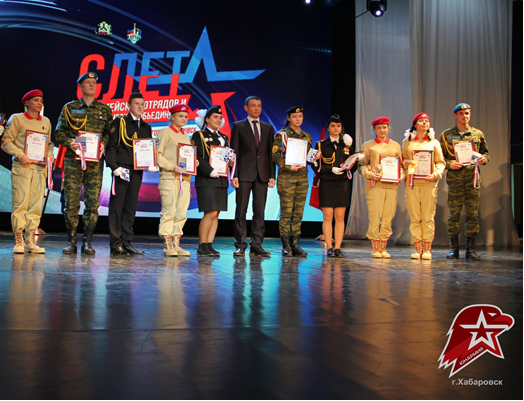 Хабаровск2018 год                                АНКЕТА юнармейца курсанта ВПК «Авангард»1.	Зайцев Владислав Андреевич2.	26 марта 2002 год3.	Город Хабаровск улица Клубная  д.23 кв.1344.	Муниципальное автономное общеобразовательное учреждение                                      г. Хабаровска «Средней школы № 40» имени Маршала Советского Союза  Жукова Георгия Константиновича5.	Военно-патриотический клуб «Авангард»6.	Дата поступления ВПК - 1 сентября 2015год.7.	Командир второго отделения (учащиеся 9 класса)8.	Участник ВВПОД Хабаровского отделения «Юнармия»9.	Председатель ученического «Совета дела», командир  2 отделения          учащихся 9-10классов10.	Подготовка по военным специальностям предусматривает: получение       знаний и практических навыков; знакомство с образцами вооружения и военной техники, бытом личного состава, их боевыми традициями; занятие военно-прикладными видами спорта.               Командный класс  -  командир отделения; 11.	Общевойсковая подготовка (огневая, строевая, тактическая подготовка); поисковая работа и краеведение; воздушно-десантная подготовка; спасательная и пожарная подготовка.        Специальность: стрелок, юный пожарный.12.	Награжден Золотым знаком отличия Всероссийского физкультурно-спортивного комплекса «Готов к труду и обороне» (ГТО).13.	Личные результаты:•	Стрельба из пневматической винтовки 5 выстрелов (10м.) – 47•	10 выстрелов (10м.) – 84•	Плавание 50м. -41сек.;   100м. – 1м.40с.•	Бег на 100м. -  12,2 сек.; 1 км. – 3,24м.;  3 км. – 9 .10мин.•	Стрельба из автомата Калашникова 74, 10 выстрелов – 84•	Подтягивание - 27•	Метание гранаты – 47метров•	Разборка-сборка автомата Калашникова – 18,7сек.14.	 Участие в мероприятиях за 2016 – 2018год:В 2016 проходил 5-ти дневные учебные сборы с курсантами военно-патриотических  клубов города Хабаровска.Участник городского Слёта патриотических клубов и объединений города Хабаровска.Победитель школьного этапа Всероссийской олимпиады школьников по физической культуре.1 место в открытом городском военно-спортивном соревновании «Снайпер».2 место – в «Президентских Спортивных играх» по уличному баскетболу.Победитель – в номинации «Подтягивание из виса на высокой перекладине».В 2017 году проходил 5-ти дневные сборы кандидатов для вступления во Всероссийское военно-патриотическое общественное движение «Юнармия».Участник Слёта юнармейских отрядов и патриотических объединений города Хабаровска2место – в окружном финале интеллектуальной игре посвященной 72 –ой годовщине Великой Победы.1 место - в окружном этапе военно-спортивной игре «Патриот» среди 9 – 10кл. 1 место – в городском финале игры «Патриот» среди 7-8 классов.Участие в краевом слёте ученического АКТИВА  «От слов – к ДЕЛУ».– участие в  городской военно-спортивной игре «РУБЕЖ».1 место - во Всероссийском конкурсе по ИТ «Компьютеры, информатика, технологии» среди учащихся 9-х классов.2 место – пол футболу в общекомандном зачёте в рамках зимней спартакиады среди дворовых команд ПМК и ВПК.1 место – в выполнении норматива по снаряжению магазина АК-74 30-тью патронами.1 место – в состязании по подтягиванию на перекладине.1 место – в выполнении норматива по РХБЗ №4а.3 место – по выполнению норматива «Разборка-сборка АК- 74».2 место - в кубке «Максимум» по легкой атлетике.Победитель – конкурса «Лучший курсант» ВПК города Хабаровска (категория юноши 14-15 лет).16. Результаты, достижения за время занятий в клубе:17. Выбор профессии – офицер Р.Ф.                                         (Хабаровский пограничный институт ФСБ России).Характеристика – представлениеЗайцева Владислава Андреевича                                           курсанта военно-патриотического клуба «Авангард»                       Муниципального автономного общеобразовательного                         учреждения  г. Хабаровска «Средней школы № 40»                                          имени Маршала Советского Союза                                                                           Жукова Георгия Константиновича           Зайцев Владислав Андреевич   26.03.2002  года рождения, обучается  в МАОУ «СШ № 40» с первого класса, с  2015 года занимается в военно-патриотическом клубе «Авангард».  Владислав  при хорошем прилежании к учебной деятельности, за годы учёбы показал  хорошие знания по основным предметам школьной программы. Является  председателем ученического «Совета дела» и командиром второго отделения военно-патриотического клуба «Авангард».  У юноши ярко выражена системность  к обучению, особенно в области  математики и физики, проявляет глубокий интерес к истории, является участником городских и окружных олимпиад. К учёбе относится ответственно, много времени уделяет подготовке к урокам, новые знания усваивает быстро. Обладает очень хорошей памятью, грамотной  речью, спокойным чётким голосом, разборчивым почерком и аналитическим мышлением.           Человек целеустремлённый, уверенный в себе, стремится к достижению поставленной цели. Юноша стремится к более высоким результатам в учебе, старается повысить свой интеллектуальный уровень, активно посещает уроки физкультуры и ОБЖ, элективные курсы «Основы подготовки к военной службе», «Этика военной службы», «Профессия – Родину защищать», факультативные занятия по истории Отечества.          Юноша развит физически, занимается спортивным ориентированием. С 2010года посещает секцию баскетбола и волейбола, рукопашного боя, посещает занятия в городском военно-патриотическом клубе «Патриот», с удовольствием и ответственно занимается строевой подготовкой, разборкой и сборкой автомата «Калашникова», стрельбой из пневматической винтовки, пистолета, автомата. Участник ежегодных полевых сборов,  соревнований по военно-прикладным видам спорта, прошёл курс молодого бойца. Активный участник  городских и краевых слетов, фестивалей военно-патриотических клубов и объединений Хабаровского края. В составе школьной команды «Авангард», на городских и  краевых спортивных, военно-комбинированных играх «Патриот» в должности командира отделения, занимал призовые места. В 2017году был признан «Лучшим курсантом» ВПК города  Хабаровска.            По характеру юноша уравновешенный, спокойный, доброжелателен  к окружающим. Тактичен, воспитан, уважительно относится к старшим. Владислав подтянут, опрятен, дисциплинирован, неконфликтен. Активно участвует в общественной жизни школы и клуба. Ведет здоровый образ жизни, не курит.        Юноша,  является лидером в клубе, пользуется авторитетом и уважением среди курсантов и педагогов. Правильно реагирует на замечания. Охотно берётся за работу, выполняет поручения в срок. Умеет творчески подходить к порученному делу, хорошо рисует, имеет оформительские навыки. Умеет контролировать свои эмоции.  В состоянии адекватно оценивать ситуацию, критически относится к своим действиям.       Зайцева Владислава Андреевича по своему интеллектуальному развитию, психофизическому состоянию готов к поступлению в высшее военное учебное заведение. Мечтает посвятить свою жизнь защите Отечества, стать офицером вооруженных сил Российской  армии.Руководитель ВПК «Авангард»:    Т.П. Елагина                         преподаватель-организатор ОБЖ МАОУ «СШ №40» 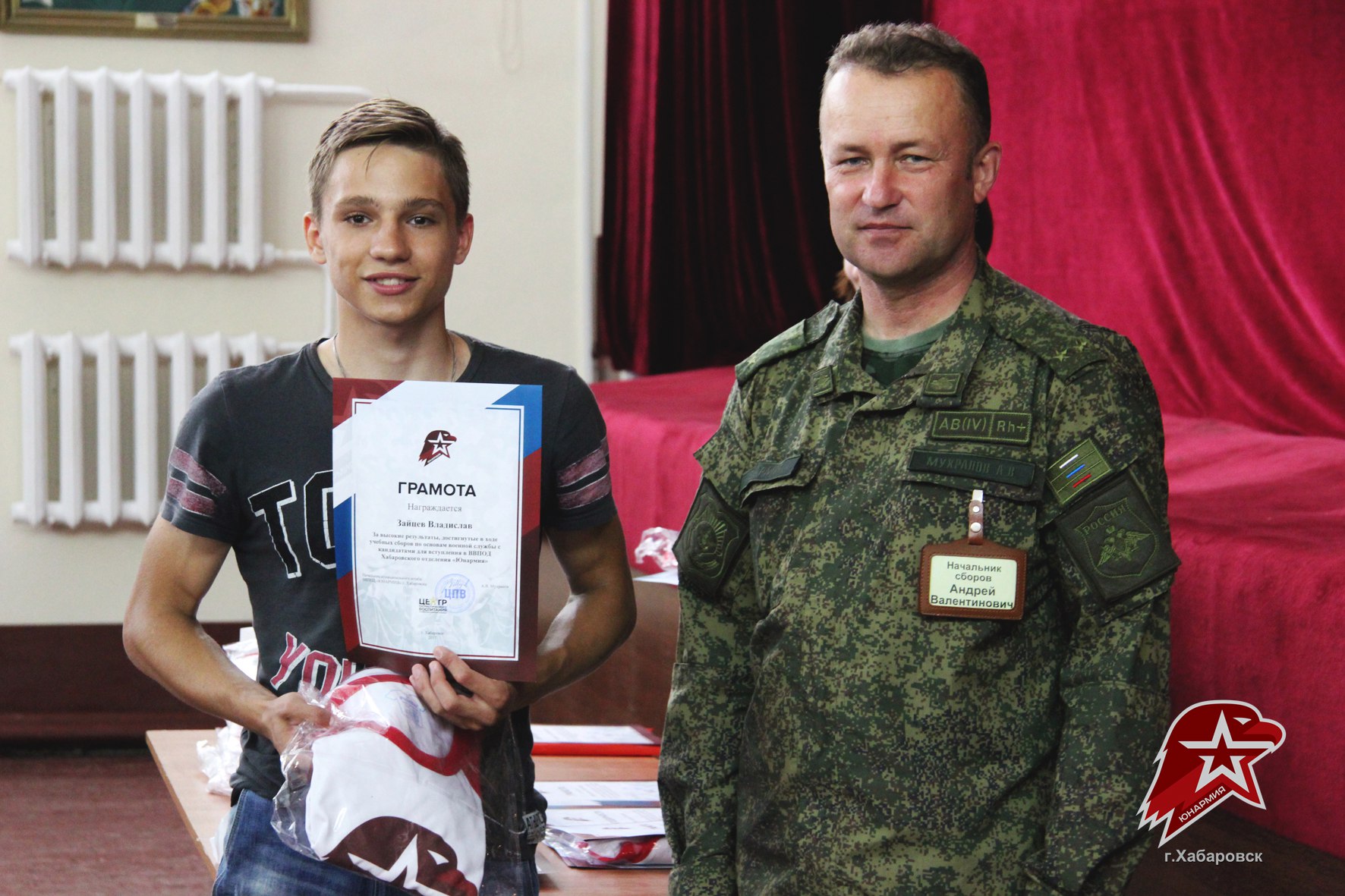 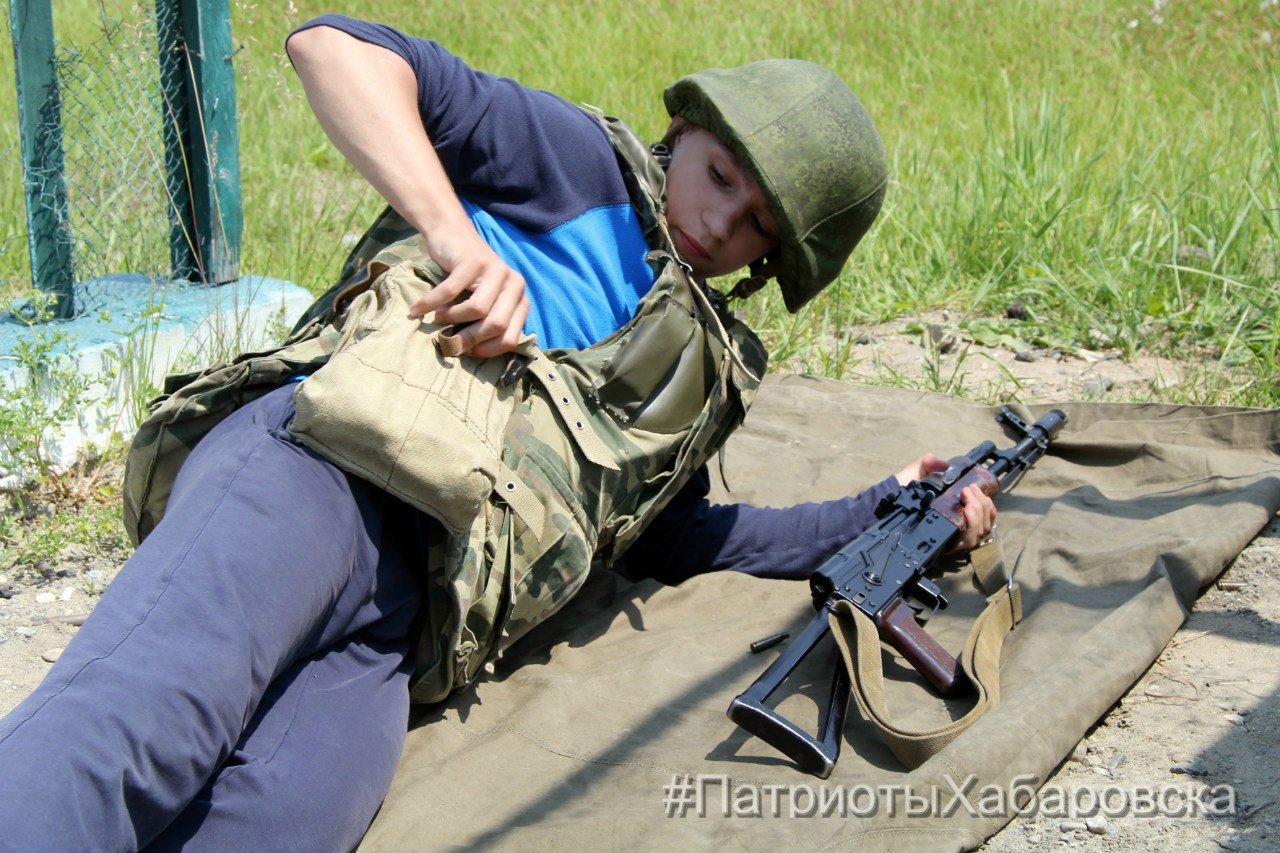 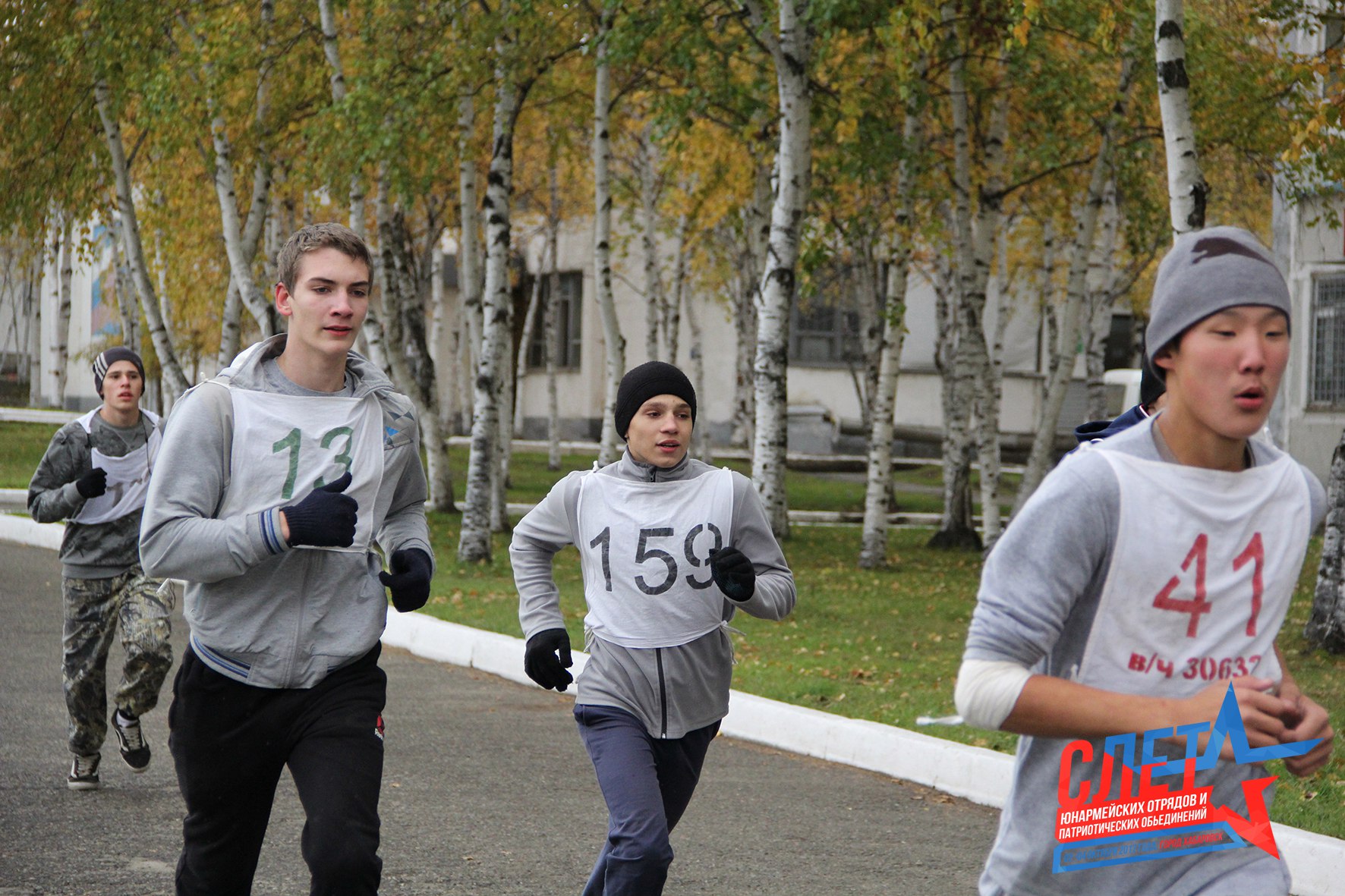 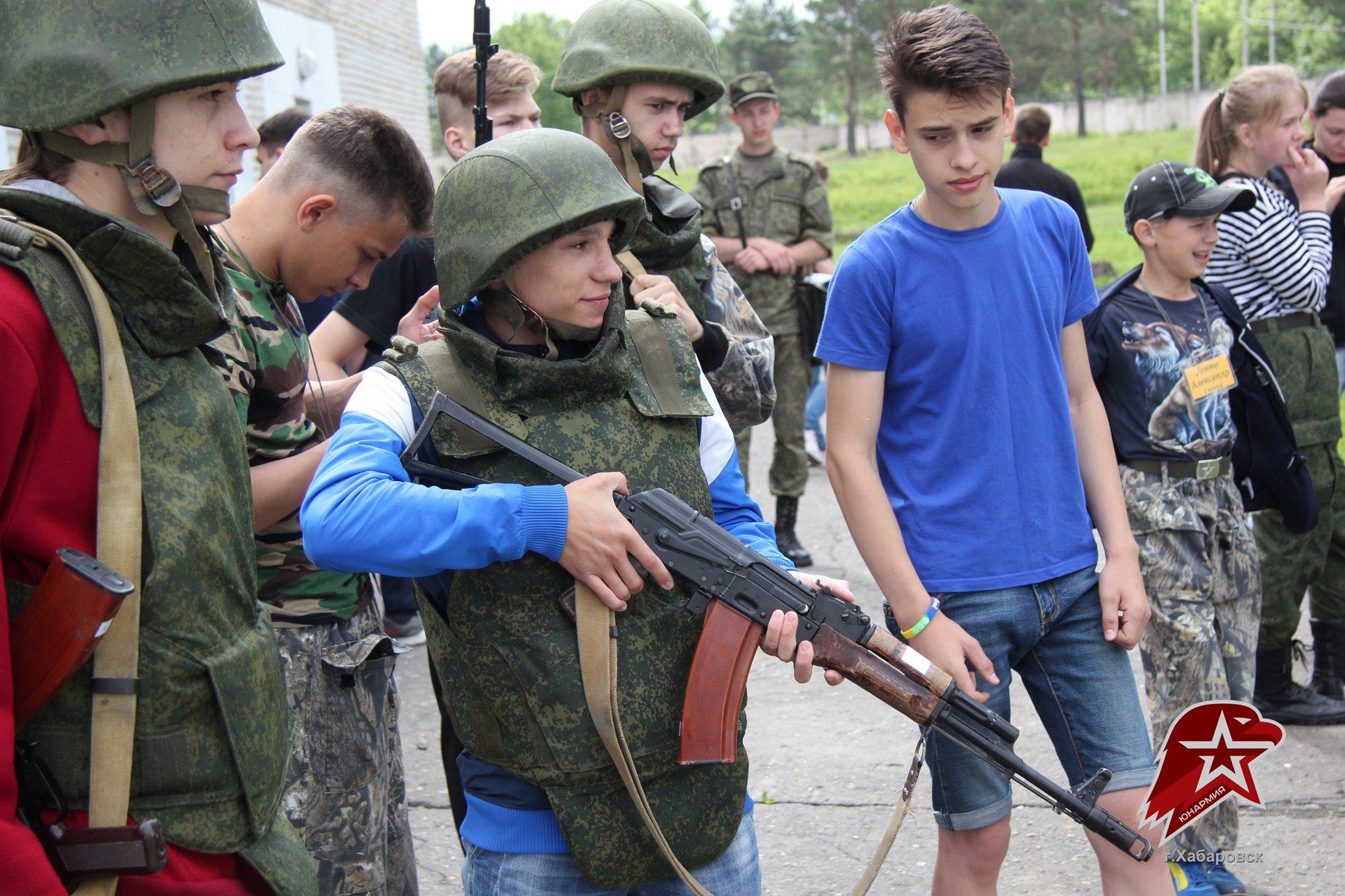 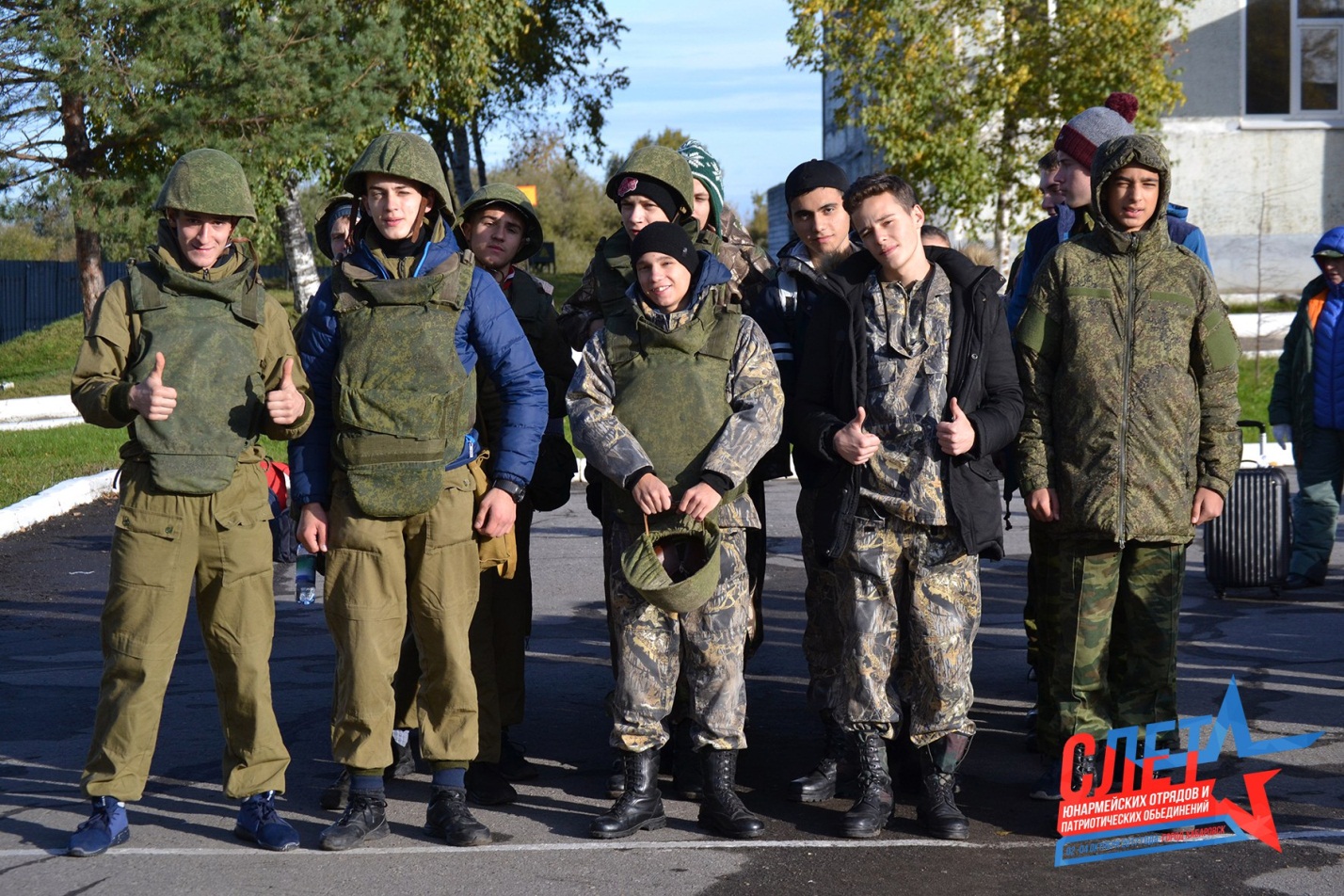 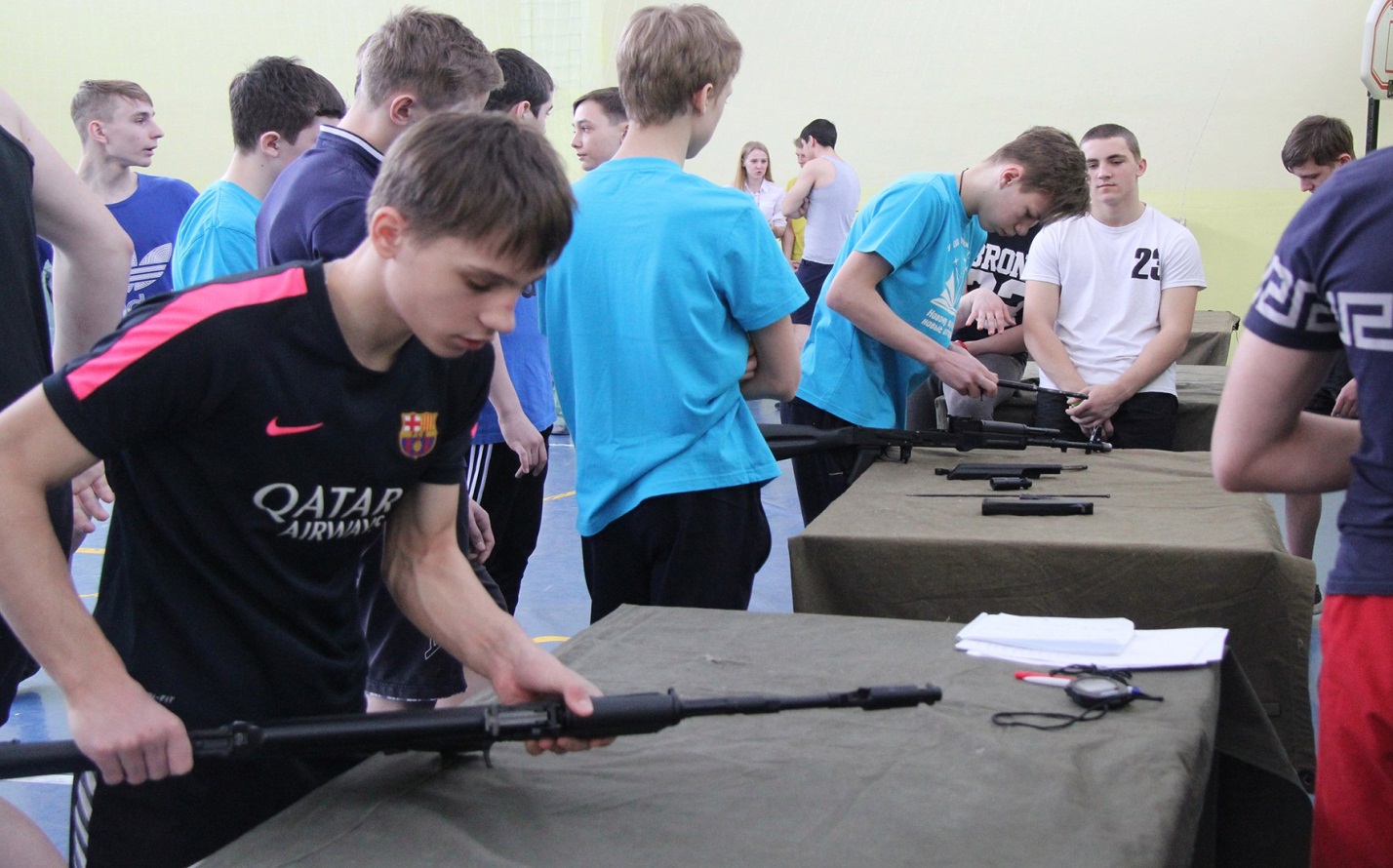 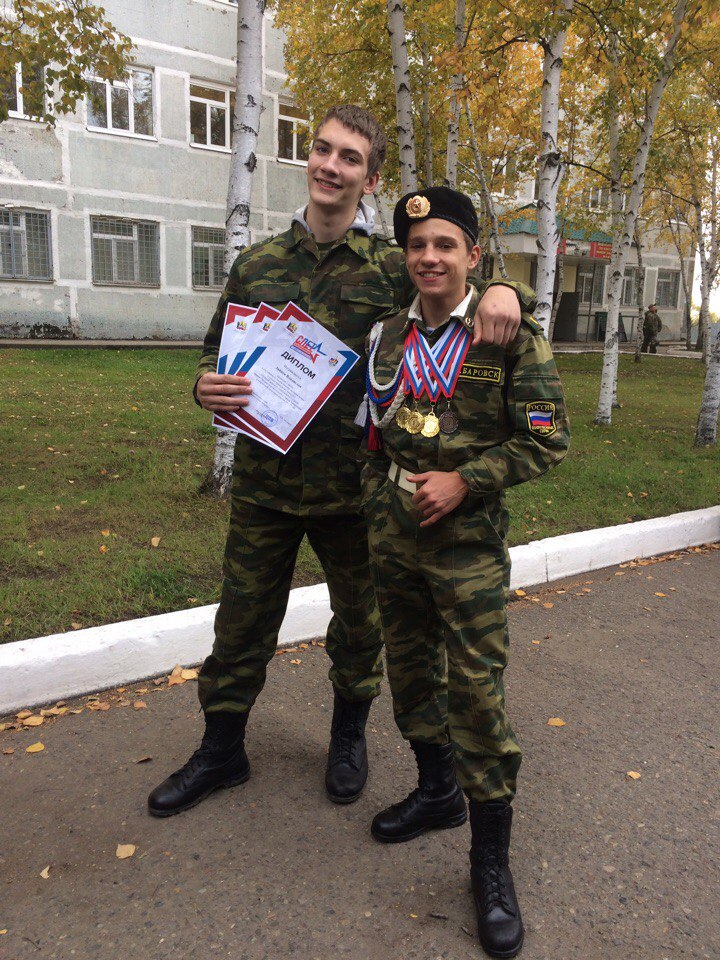   год Стрел.       из   пневмат.вин. 5выстр.10 выст.(10м.)Плав50м.Бег на 100м1км3кмСтрел. из АК74Метание гра-натыПодтягиваниеРазбор.Сбор.АК 742015255050143,3815.845281440,2201639 684913.53,3414.20 51  42 2019.7201747  84  41  12.2  3.24 9.10  84   47 2717.5